March 11, 2015Dialysis vs. Transplantation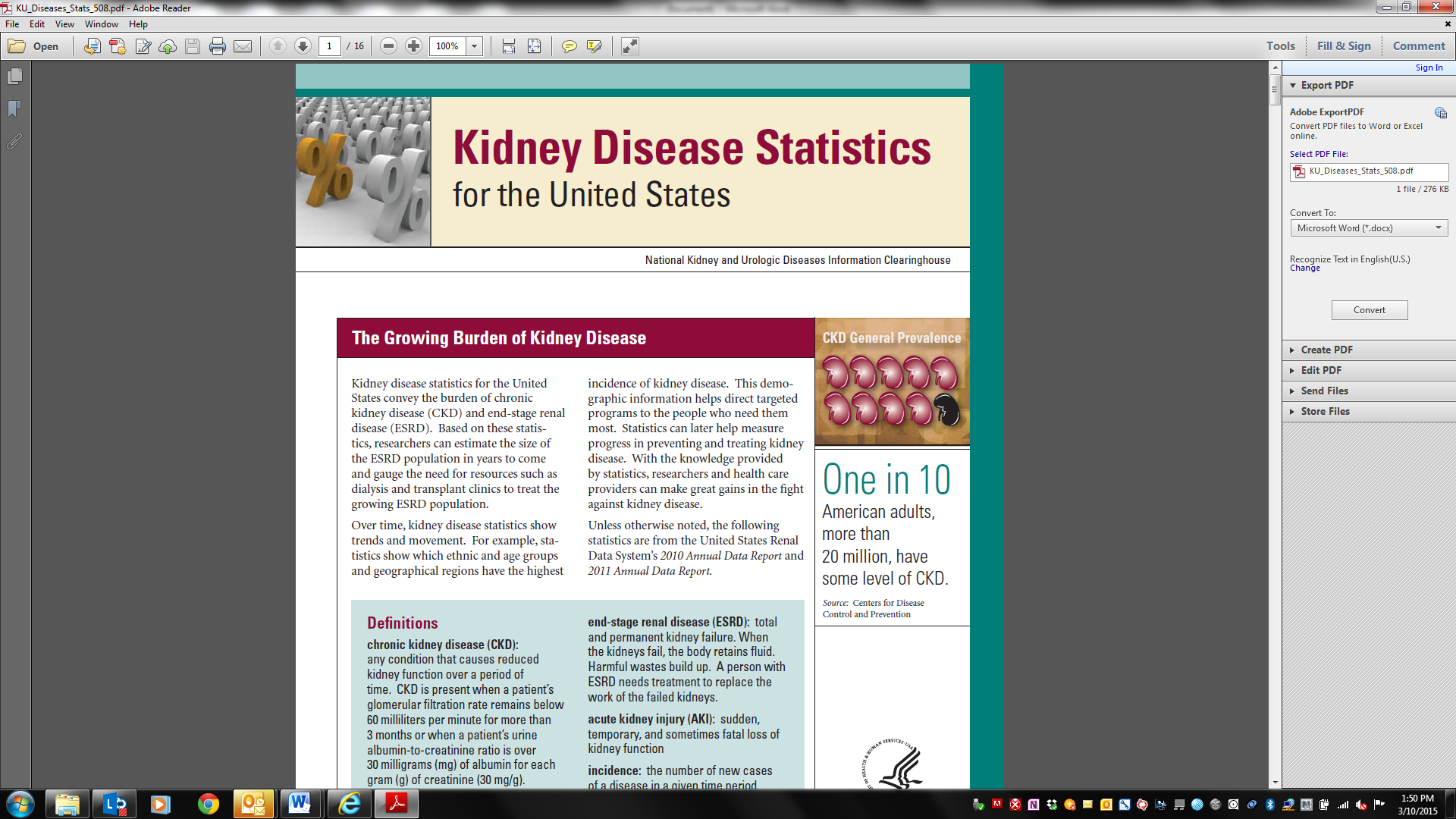 Source: U.S. Department of Health and Human Services. National Institutes of Health, NIH Publication No. 12–3895 June 2012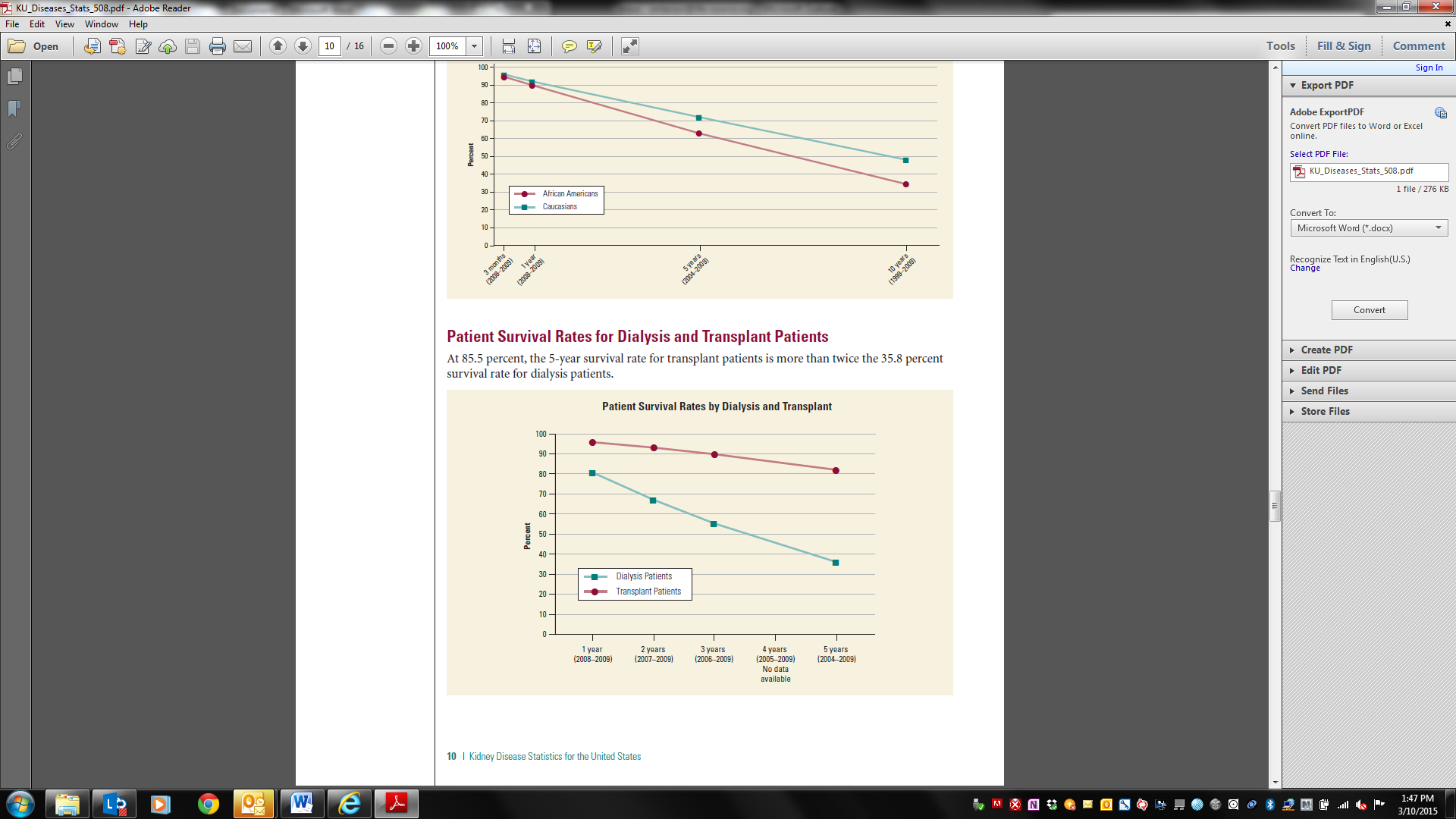 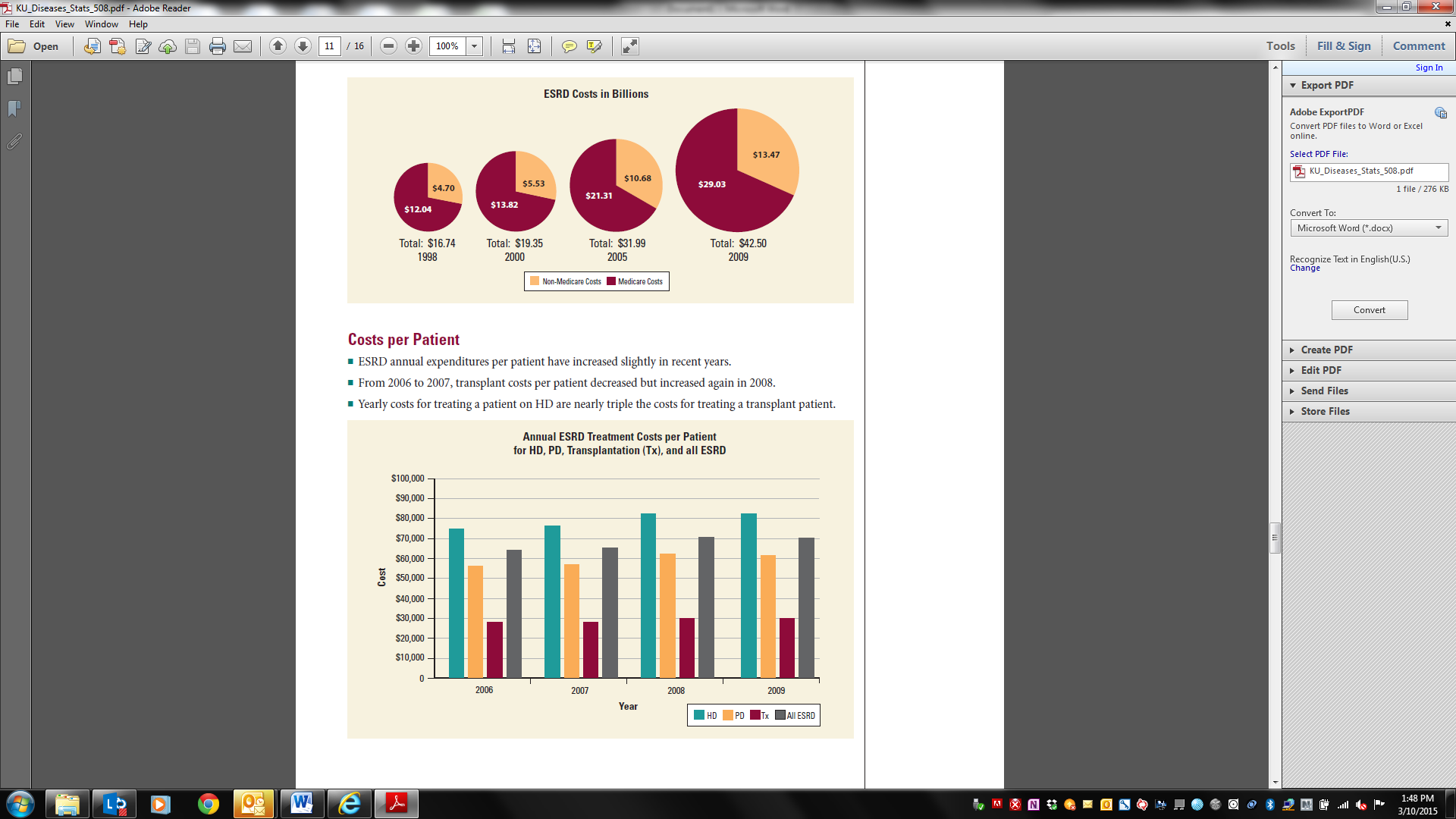 